ApstiprinātsSiguldas novada pašvaldībaIepirkumu komisijas2014.gada 19.marta sēdē Nr. 05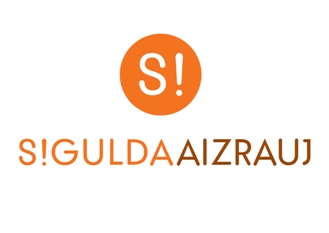 IEPIRKUMA(pamatojoties uz PIL 8.² pantu)SND 2014/05„Internetkartes izstrāde Siguldas novada teritorijā projekta „Alternatīvas biomasas izmantošanas iespējas zālāju bioloģiskās daudzveidības un ekosistēmu pakalpojumu uzturēšanai”, LIFE GRASSSERVICE, Nr. LIFE12 BIO/LV/001130 ietvaros”Siguldas novads, 20141. Vispārīgā informācijaIepirkuma identifikācijas numurs  SND 2014/05Pasūtītājs 1.2.1.	Siguldas novada DomePasūtītāja rekvizīti:				Darba laiki: 	Pils iela 16, Sigulda				Pirmdiena	8:00 – 13:00 14:00 – 18:00Reģ. Nr.90000048152				Otrdiena	8:00 – 13:00 14:00 – 17:00A/S „SEB Banka”				Trešdiena	8:00 – 13:00 14:00 – 17:00Konts: LV15UNLA0027800130404		Ceturtdiena	8:00 – 13:00 14:00 – 18:00Tālr. Nr.67970844 				Piektdiena	8:00 – 14:00Faksa Nr.67971371                                           e-pasta adrese: dome@sigulda.lv 1.2.2.	Iepirkumu komisijas sastāvs un tās izveidošanas pamatojums:Iepirkumu komisijas priekšsēdētāja			Jeļena Zarandija      	Iepirkumu komisijas priekšsēdētājas vietniece	Elīna AdlereKomisijas locekļi					Anita Strautmane								Inga ZālīteIepirkumu komisija izveidota 15.07.2009. ar Siguldas novada Domes sēdes lēmumu (protokols Nr.17, §15). Iepirkumu komisijas sastāvā veiktas izmaiņas 24.02.2010. ar Siguldas novada Domes lēmumu (protokols Nr.5, §21), atkārtoti Iepirkumu komisijas sastāvā veiktas izmaiņas 25.08.2010. ar Siguldas novada Domes lēmumu (protokols Nr.17, §6). Iepirkumu komisijas sastāvā veiktas izmaiņas 15.08.2012. ar Siguldas novada Domes lēmumu (protokols Nr.14, §3). Iepirkuma komisijas sastāvā veiktas izmaiņas PIL 8². panta kārtībā veiktajiem iepirkumiem ar Siguldas novada Domes 23.08.2013. rīkojumu Nr.2.7.2./75.1.2.3. Kontaktpersonas:Par iepirkuma procedūru:	Siguldas novada Domes galvenā speciāliste iepirkuma jautājumos Inguna Abzalone, tālr. Nr. 67385947, faksa Nr. 67971371, e-pasta adrese: iepirkumi@sigulda.lv;Par Tehnisko specifikāciju:Siguldas novada Domes Administratīvās pārvaldes Informācijas Tehnoloģiju nodaļas vadītājs Edgars Kursītis, tālr. nr. 67970848, e-pasta adrese: edgars@sigulda.lv .Iepirkuma priekšmets Internetkartes izstrāde Siguldas novada teritorijā projekta „Alternatīvas biomasas izmantošanas iespējas zālāju bioloģiskās daudzveidības un ekosistēmu pakalpojumu uzturēšanai”, LIFE GRASSSERVICE, Nr. LIFE12 BIO/LV/001130 ietvaros.  kodi: 	72200000-7 (Programmatūras izstrādes un konsultāciju pakalpojumi);Iepirkuma procedūras dokumentu saņemšana1.4.1.	Iepirkuma procedūras dokumenti ir bez maksas un brīvi pieejami Siguldas novada pašvaldības mājas lapā interneta vietnē www.sigulda.lv. 1.4.2.	Ar iepirkuma procedūras dokumentiem ieinteresētajiem Pretendentiem ir iespējams iepazīties līdz 2014.gada 31.martam plkst. 10:00 uz vietas, Siguldas novada pašvaldībā, Pils ielā 16, Siguldā, 13.kabinetā.1.4.3.	Ja ieinteresētais Pretendents pieprasa izsniegt iepirkuma procedūras dokumentus drukātā veidā, Pasūtītājs tos izsniedz ieinteresētajam Pretendentam 3 (triju) darbadienu laikā pēc tam, kad saņemts šo dokumentu pieprasījums, ievērojot nosacījumu, ka dokumentu pieprasījums iesniegts laikus pirms piedāvājumu iesniegšanas termiņa.1.4.4.	Ja ieinteresētais Pretendents vēlas saņemt iepirkuma procedūras dokumentus drukātā veidā, Pasūtītājs var pieprasīt samaksu, kas nepārsniedz dokumentu pavairošanas un nosūtīšanas faktiskos izdevumus.1.4.5.	Iepirkuma Nolikuma atbildes uz pretendentu jautājumiem par šo iepirkumu tiks publicētas Pasūtītāja mājas lapā interneta vietnē www.sigulda.lv . Pretendenta pienākums ir pastāvīgi sekot mājas lapā publicētajai informācijai un ievērtēt to savā piedāvājumā.1.4.6.	Iepirkuma komisija nav atbildīga par to, ja kāda ieinteresētā persona nav iepazinusies ar informāciju, kam ir nodrošināta brīva un tieša elektroniskā pieeja.Līguma izpildes laiks1.5.1.	Ar uzvarējušo Pretendentu tiks slēgts 1 (viens) līgums par Internetkartes izstrādi Siguldas novada teritorijā projekta „Alternatīvas biomasas izmantošanas iespējas zālāju bioloģiskās daudzveidības un ekosistēmu pakalpojumu uzturēšanai”, LIFE GRASSSERVICE, Nr. LIFE12 BIO/LV/001130 ietvaros.1.5.2.	Līguma izpildes termiņi - internetkartes izstrāde Siguldas novada teritorijā projekta „Alternatīvas biomasas izmantošanas iespējas zālāju bioloģiskās daudzveidības un ekosistēmu pakalpojumu uzturēšanai”, LIFE GRASSSERVICE, Nr. LIFE12 BIO/LV/001130 ietvaros jāveic skaitot no iepirkuma līguma noslēgšanas dienas 3 (trīs) mēnešu laikā.Piedāvājuma iesniegšanas vieta, datums, laiks un kārtība1.6.1. Pretendenti piedāvājumus var iesniegt līdz 31.03.2014. plkst.10:00 Siguldas novada Domes Kancelejā, Pils ielā 16, Siguldā, iesniedzot tos personīgi vai atsūtot pa pastu. Pasta sūtījumam jābūt nogādātam šajā punktā noteiktajā adresē līdz augstākminētajam termiņam. 1.6.2.	Piedāvājumi, kas iesniegti pēc minētā termiņa, netiks pieņemti. Pa pastu sūtītos piedāvājumus, kas saņemti pēc minētā termiņa, neatvērtus nosūtīs atpakaļ iesniedzējam. Piedāvājuma nodrošinājumsIesniedzot Piedāvājumu, Pretendentam piedāvājuma nodrošinājums nav jāiesniedz.Piedāvājuma noformēšana1.8.1. Piedāvājums iesniedzams aizlīmētā un aizzīmogotā aploksnē (vai citā iepakojumā), uz kuras jānorāda:pasūtītāja nosaukums un adrese;pretendenta nosaukums un adrese;atzīme ”Piedāvājums iepirkumam „Internetkartes izstrāde Siguldas novada teritorijā projekta „Alternatīvas biomasas izmantošanas iespējas zālāju bioloģiskās daudzveidības un ekosistēmu pakalpojumu uzturēšanai”, LIFE GRASSSERVICE, Nr. LIFE12 BIO/LV/001130 ietvaros”Identifikācijas Nr. SND 2014/ 05 Neatvērt līdz 31.03.2014. plkst.10:00”.1.8.2. Piedāvājums sastāv no trim daļām:atlases dokumentiem (1 oriģināls un 1 kopija);tehniskā piedāvājuma (1 oriģināls un 1 kopija);finanšu piedāvājuma (1 oriģināls un 1 kopija).1.8.3.	Piedāvājuma visas daļas iesniedz 1.8.1.punktā minētajā aploksnē (vai citā iepakojumā). Piedāvājuma dokumentiem jābūt sanumurētiem, cauršūtiem (caurauklotiem) tā, lai dokumentus nebūtu iespējams atdalīt, un jāatbilst pievienotajam satura radītājam (uz piedāvājuma daļu oriģināliem un to kopijām norāda attiecīgi „ORIĢINĀLS” un „KOPIJA”). 1.8.4.	Dokumentu noformēšanā Pretendentam jāievēro Ministru kabineta 2010.gada 28.septembra noteikumu Nr.916 „Dokumentu izstrādāšanas un noformēšanas kārtība” prasības.1.8.5.	Piedāvājums jāsagatavo valsts valodā. Ja kāds no Pretendenta iesniegtajiem dokumentiem nav valsts valodā, tas jānoformē atbilstoši Ministru kabineta 2000.gada 22.augusta noteikumos Nr.291 „Kārtība, kādā apliecināmi dokumentu tulkojumi valsts valodā” 6.punktā norādītajam.1.8.6.	Elektroniskā veidā jāiesniedz tehniskais piedāvājums un finanšu piedāvājums. Elektroniskajam datu nesējam (CD), kas satur tehnisko piedāvājumu un finanšu piedāvājumu, jābūt ievietotam Nolikuma 1.8.1.punktā minētajā aploksnē.1.8.7.	Iesniegtie piedāvājumi, izņemot Nolikuma 1.6.2.punktā noteikto gadījumu, ir Pasūtītāja īpašums un netiek atdoti atpakaļ Pretendentiem.Informācijas sniegšana un apmaiņa1.9.1.	Papildus informācijas sniegšana par iepirkuma dokumentos iekļautajām prasībām attiecībā uz piedāvājumu sagatavošanu un iesniegšanu vai pretendentu atlasi tiek nodrošināta ne vēlāk kā 3 (trīs) dienas pirms piedāvājuma iesniegšanas termiņa beigām, ja Pretendents informāciju pieprasījis laikus.1.9.2.	Papildus informāciju Pasūtītājs nosūta pretendentam, kas uzdevis jautājumu, un vienlaikus ievieto šo informāciju Siguldas novada pašvaldības mājaslapā www.sigulda.lv, kurā ir pieejami iepirkuma dokumenti, norādot arī uzdoto jautājumu. 1.9.3.	Informācijas apmaiņa starp Pasūtītāju un Pretendentiem notiek rakstveidā: pa pastu (lēnāka) vai pa faksu (ātrāka), vai e-pastu (ātrāka). 1.9.4.	Laikā no piedāvājumu iesniegšanas dienas līdz to atvēršanas brīdim Pasūtītājs nesniedz informāciju par citu piedāvājumu esamību. Piedāvājumu vērtēšanas laikā līdz rezultātu paziņošanai Pasūtītājs nesniedz informāciju par vērtēšanas procesu.2. Informācija par iepirkuma priekšmetu un apraksts2.1.	Iepirkuma priekšmets ir internetkartes izstrāde Siguldas novada teritorijā projekta „Alternatīvas biomasas izmantošanas iespējas zālāju bioloģiskās daudzveidības un ekosistēmu pakalpojumu uzturēšanai”, LIFE GRASSSERVICE, Nr. LIFE12 BIO/LV/001130 ietvaros, kas jāveic saskaņā ar Tehnisko specifikāciju (Nolikuma 2.pielikums).	CPV kods:	72200000-7 (programmatūras izstrādes un konsultāciju pakalpojumi).2.2.	Piedāvājumi var tikt iesniegti tikai par visu apjomu.2.3. 	Pretendentam nav tiesību iesniegt Piedāvājuma variantus.3.Informācija pretendentiem 3.1.Nosacījumi pretendenta dalībai iepirkuma procedūrā3.1.1.	Iepirkumā var piedalīties piegādātāji Publisko iepirkumu likuma 1.panta 11.punkta izpratnē, kuri ir iesnieguši Nolikuma 4.sadaļā minētos dokumentus. Piedalīšanās iepirkumā ir Pretendenta brīvas gribas izpausme. Iepirkuma noteikumi visiem Pretendentiem ir vienādi.3.1.2.	Pretendents ir reģistrēts Latvijas Republikas Uzņēmuma reģistra Komercreģistrā vai līdzvērtīgā reģistrā ārvalstīs.3.1.3.	Iepirkuma komisija ir tiesīga noraidīt Pretendenta piedāvājumu, ja:1) Pretendents nav iesniedzis kaut vienu no šī Nolikuma 4.sadaļā minētajiem dokumentiem;2) Pretendenta tehniskais piedāvājums nav sagatavots atbilstoši tehniskajā specifikācijā izvirzītajām prasībām;3) Pretendentam ir pasludināts maksātnespējas process (izņemot gadījumu, kad maksātnespējas procesā tiek piemērota sanācija vai cits līdzīga veida pasākumu kopums, kas vērsts uz parādnieka iespējamā bankrota novēršanu un maksātnespējas atjaunošanu), apturēta vai pārtraukta saimnieciskā darbība, uzsākta tiesvedības par tā bankrotu vai tas tiek likvidēts;4) Pretendentam Latvijā vai valstī, kurā tas reģistrēts vai kurā atrodas tā pastāvīgā dzīvesvieta, ir nodokļu parādi, tajā skaitā valsts sociālās apdrošināšanas obligāto iemaksu parādi, kas kopsummā kādā no valstīm pārsniedz 150 euro;5) Pretendents ir sniedzis nepatiesu informāciju savas kvalifikācijas novērtēšanai vai vispār nav sniedzis pieprasīto informāciju.3.2.Prasības attiecībā uz pretendenta saimniecisko un finansiālo stāvokli un iespējām sniegt pakalpojumu3.2.1.	Pretendenta katra gada (2011.g., 2012.g., 2013.g.) finanšu apgrozījumam ģeotelpisko datu bāžu un tās interneta platformu izstrādē jābūt ne mazākam, kā 300% no Pretendenta piedāvātās līgumcenas (bez PVN).3.2.2.	Pretendenti, kas dibināti vēlāk, apliecina, ka katra gada finanšu apgrozījums ģeotelpisko datu bāžu un tās interneta platformu izstrādē nostrādātajā periodā nav mazāks, kā 300% no Pretendenta piedāvātās līgumcenas (bez PVN).3.3.Prasības attiecībā uz pretendenta tehniskajām un profesionālām spējām un iespējām sniegt pakalpojumu3.3.1.	Pretendentam ir pieredze līdzīga rakstura (kartogrāfisku sistēmu izstrāde un ieviešana uz šādas identiskas vai līdzīgas programmatūras bāzes) pasūtījumu izpildē, par ko pretendents iesniedz vismaz vienu pasūtītāja atsauksmi par kvalitatīvi un līguma izpildes termiņā sniegtu pakalpojumu.3.3.2.	Pretendentam ir jābūt pieejamam tehniskajam personālam, kas nepieciešams iepirkuma priekšmetā minētā pakalpojuma kvalitatīvai un savlaicīgai veikšanai.3.3.3.	Pretendents var nodrošināt šādus speciālistus: 3.3.3.1.	1 (viens) speciālists, kuram iepriekšējo 3 (trīs) gadu laikā ir bijusi pieredze ģeogrāfiskās informācijas sistēmas (ĢIS) izstrādē vismaz 2 (divos) projektos, kuru ietvaros veikta ģeogrāfisko informācijas sistēmu programmēšana un pielāgošana;3.3.3.2.	1 (viens) speciālists, kuram ir augstākā izglītība informācijas tehnoloģiju jomā un vismaz 1 (viena) gada darba pieredze informācijas tehnoloģiju jomā.3.3.4.	Pretendentam ir jābūt pieejamam tehniskajam aprīkojumam, kas nepieciešams iepirkuma priekšmetā minētā pakalpojuma kvalitatīvai un savlaicīgai veikšanai.3.3.5.	Ja Pretendents plāno nomainīt līguma izpildē iesaistīto personālu, tad tie ir nomaināmi saskaņā ar Publisko iepirkumu likuma 68.panta noteikumiem.4. Iepirkuma procedūras piedāvājuma saturs4.1.Atlases dokumenti4.1.1.	Pretendenta pieteikums (Nolikuma 1.pielikums) dalībai iepirkumā. Pieteikumu paraksta Pretendenta pilnvarota persona. 4.1.2.	Pretendenta apliecinājums par pretendenta gada finanšu apgrozījumu par ģeotelpisko datu bāžu un tās interneta platformu izstrādi par 2011., 2012., 2013.gadiem. Uzņēmumiem, kas dibināti vēlāk apliecinājums par gada finanšu apgrozījumu par ģeotelpisko datu bāžu un tās interneta platformu izstrādi nostrādātajā periodā. 4.1.3.	Informācija par pretendenta pieredzi atbilstoši nolikuma 3.3.1.punktā noteiktajām prasībām, norādot darbu pasūtītāju, darbu nosaukumu, darbu aprakstu, darbu izpildes periodu, darbu apjomu (izmaksas EUR bez PVN), kontaktpersonu, tās telefona numuru (ar kuru, nepieciešamības gadījumā, sazināties un noskaidrot sīkāk par konkrēto darbu). Saraksts ar Pretendenta sniegtajiem pakalpojumiem noformējams atbilstoši Nolikumam pievienotajai formai (Nolikuma 3. pielikums).4.1.4.	Atsauksme, kurā apliecināta Pretendenta pieredze un kvalitāte nolikuma 3.3.1.punktā paredzēto pasūtījumu izpildē, jābūt vismaz 1 (vienai) pozitīvai atsauksmei.4.1.5.	Informācija par pretendenta iesaistīto tehnisko personālu un speciālistiem atbilstoši nolikuma 3.3.2 un 3.3.3. punktā noteiktajām prasībām, norādot darbinieku izglītību,  profesionālo kvalifikāciju un pieredzi  atbilstoši Nolikuma 5.pielikumam.4.1.6.	Pakalpojumu sniedzēja tehniskā personāla un speciālistu izglītību un profesionālo kvalifikāciju apliecinoši dokumenti, atbilstoši nolikuma 3.3.2 un 3.3.3. punktā noteiktajām prasībām: 4.1.6.1. saraksts ar līguma izpildē piedāvātajiem speciālistiem un tehnisko personālu interneta kartes izstrādes darbiem un sarakstam pievienotas speciālistu profesionālo kvalifikāciju un izglītību apliecinošu dokumentu kopijas.4.1.7. Visiem iesaistītajiem darbiniekiem jāpievieno iesaistīto darbinieku darba līguma/uzņēmuma līgumu kopijas vai apliecinājumi par to esamību, vai to parakstīti apliecinājumi par gatavību piedalīties iepirkumā un gadījumā, ja Pretendentam tiks piešķirtas līguma slēgšanas tiesības, noslēgt ar to savstarpējus līgumus par tiem uzticēto darbu izpildi.4.1.8	Pretendenta rakstisks apliecinājums, ka viņa rīcībā ir viss nepieciešamais tehniskais aprīkojums, kas nepieciešams kvalitatīvai un savlaicīgai darba veikšanai. 4.2.Tehniskais piedāvājums4.2.1.	Pretendenta tehniskais piedāvājums jāsagatavo saskaņā ar Tehnisko specifikāciju (Nolikuma 2.pielikums). 4.2.2.	Tehnisko piedāvājumu paraksta Pretendenta pilnvarota persona.4.3. Finanšu piedāvājums4.3.1.	Pretendents finanšu piedāvājumā norāda kopējo cenu, par kādu Nolikumā noteiktajā termiņā tiks sniegts pakalpojums. Finanšu piedāvājums jāsagatavo atbilstoši Nolikumam pievienotajai finanšu piedāvājuma formai (4.pielikums). 4.3.2.	Finanšu piedāvājumā cenu norāda eiro (EUR) bez pievienotās vērtības nodokļa, atsevišķi norāda pievienotās vērtības nodokli (PVN) un cenu, ieskaitot PVN.  4.3.3.	Finanšu piedāvājumu paraksta Pretendenta pilnvarota persona.5. Iepirkuma norisePar visiem ar iepirkuma organizēšanu un norisi saistītiem jautājumiem ir atbildīga Siguldas novada pašvaldības Iepirkuma komisija. Komisijas uzdevums ir izvēlēties pretendentu, kura piedāvājums atbilst šī Nolikuma prasībām.5.1. Piedāvājumu vērtēšana5.1.1.	Piedāvājumu noformējuma pārbaudi, Pretendentu atlases dokumentu atbilstības pārbaudi, tehnisko piedāvājumu atbilstības pārbaudi un piedāvājuma izvēli saskaņā ar izraudzīto piedāvājuma izvēles kritēriju – piedāvājums ar viszemāko cenu - Iepirkuma komisija veic slēgtā sēdē. 5.1.2.	Iepirkuma komisija izvēlas piedāvājumu ar viszemāko cenu no piedāvājumiem, kas atbilst Nolikuma prasībām.5.2. Aritmētisku kļūdu labošanaAritmētisku kļūdu labošanu Iepirkuma komisija veic saskaņā ar Publisko iepirkumu likuma 56.panta trešo daļu.5.3. Nepamatoti lēta piedāvājuma noteikšanaJa Pretendenta iesniegtais piedāvājums ir nepamatoti lēts, Iepirkuma komisija rīkojas saskaņā ar Publisko iepirkumu likuma 48.pantu.5.4.	Gadījumā, ja iepirkumā tiks iesniegts tikai viens piedāvājums, kas pilnībā atbildīs Nolikuma prasībām, Pretendents, kas iesniedzis šo piedāvājumu, var tikt atzīts par iepirkuma uzvarētāju.5.5.	Ja neviens no iesniegtajiem piedāvājumiem netiks izskatīts vai netiks atzīts par atbilstošu, Iepirkuma komisijai ir tiesības uzvarētāju nepaziņot un iepirkumu izbeigt. Šādā gadījumā Iepirkuma komisija pieņem lēmumu par jauna iepirkuma organizēšanu.6. Iepirkuma līgums6.1. Pasūtītājs slēgs iepirkuma līgumu ar izraudzīto Pretendentu, pamatojoties uz tā iesniegto piedāvājumu un saskaņā ar iepirkuma Nolikumu.6.2.	Samaksa par sniegto pakalpojumu tiks veikta sekojošā kārtībā:	1.maksājums - avansa maksājums - 20 % apmērā no piedāvātās līgumcenas pēc līguma noslēgšanas;	2.maksājums - 80 % apmērā no piedāvātās līgumcenas pēc visu materiālu iesniegšanas un pieņemšanas-nodošanas akta parakstīšanas. 6.3.	Uzvarējušam Pretendentam Iepirkuma līgums ir jānoslēdz ar Pasūtītāju ne vēlāk, kā 5 (piecu) darba dienu laikā pēc rakstiska uzaicinājuma par līguma noslēgšanu izsūtīšanas brīža. Ja šajā punktā minētajā termiņā Pretendents neparaksta iepirkuma līgumu, tas tiek uzskatīts par Pretendenta atteikumu slēgt līgumu, kā rezultātā iepirkuma līgums tiks slēgts ar nākamo Pretendentu, kurš iesniedzis piedāvājumu ar viszemāko cenu.6.4.	Grozījumus iepirkuma līgumā, izdara, ievērojot Publisko iepirkumu likuma 67.¹ panta noteikumus.7.Iepirkuma komisijas tiesības un pienākumi7.1.Iepirkuma komisijas tiesības7.1.1.	Pārbaudīt nepieciešamo informāciju kompetentā institūcijā, publiski pieejamās datubāzēs vai citos publiski pieejamos avotos, ja tas nepieciešams piedāvājumu atbilstības pārbaudei, pretendentu atlasei, piedāvājumu vērtēšanai un salīdzināšanai, kā arī lūgt, lai kompetenta institūcija papildina vai izskaidro sertifikātus un dokumentus, kas iesniegti komisijai. Pasūtītājs termiņu nepieciešamās informācijas iesniegšanai nosaka samērīgi ar laiku, kas nepieciešams šādas informācijas sagatavošanai un iesniegšanai.7.1.2.	Ja pasūtītājs ir pieprasījis izskaidrot vai papildināt iesniegtos dokumentus, bet kandidāts vai pretendents to nav izdarījis atbilstoši pasūtītāja noteiktajām prasībām, pasūtītājam nav pienākuma atkārtoti pieprasīt, lai tiek izskaidrota vai papildināta šajos dokumentos ietvertā informācija.7.1.3.	Pieaicināt ekspertu piedāvājuma noformējuma pārbaudei, piedāvājuma atbilstības pārbaudei, kā arī piedāvājuma vērtēšanai.7.1.4.	Pieprasīt, lai Pretendents precizētu informāciju par savu piedāvājumu, ja tas nepieciešams piedāvājuma noformējuma pārbaudei, Pretendentu atlasei, piedāvājuma atbilstības pārbaudei, kā arī piedāvājumu vērtēšanai un salīdzināšanai.7.1.5.	Ja piedāvājums nav noformēts atbilstoši Nolikuma 1.8.punktā minētajām prasībām un/vai iesniegtie dokumenti neatbilst kādai no Nolikuma 4.sadaļas prasībām, Iepirkuma komisija var lemt par iesniegtā piedāvājuma tālāko neizskatīšanu un nevērtēšanu, pieņemot argumentētu lēmumu par to.7.1.6.	Ja Pretendenta pieteikums (Nolikuma 1.pielikums) nav aizpildīts pilnībā vai atbilstoši prasītajai informācijai, Iepirkuma komisija turpmāk šo piedāvājumu neizskata un nevērtē. Šajā gadījumā Pretendenta iesniegtais Piedāvājums paliek Pasūtītāja īpašumā un netiek atdots Pretendentam.7.1.7.	Normatīvajos aktos noteiktajā kārtībā labot aritmētiskās kļūdas Pretendentu finanšu piedāvājumos, informējot par to Pretendentu.7.1.8.	Izvēlēties nākamo piedāvājumu ar viszemāko cenu, ja izraudzītais Pretendents atsakās slēgt iepirkuma līgumu ar Pasūtītāju.7.1.9.	Lemt par iepirkuma izbeigšanu vai pārtraukšanu.7.1.10.	Neizvēlēties nevienu no piedāvājumiem, ja tie pārsniedz Siguldas novada pašvaldības budžetā piešķirtos līdzekļus, vai ieteikt slēgt iepirkuma līgumu par daļu (atsevišķām pozīcijām) no piedāvājuma.7.1.11.	Noraidīt piedāvājumus, ja tie neatbilst iepirkuma Nolikuma prasībām.7.1.12.	Iepirkuma komisija patur sev tiesības nekomentēt iepirkuma norises gaitu.7.1.13.	Pasūtītājs izslēdz pretendentu no dalības iepirkumā jebkurā no šādiem gadījumiem:		7.1.13.1.pasludināts pretendenta maksātnespējas process (izņemot gadījumu, kad maksātnespējas procesā tiek piemērota sanācija vai cits līdzīga veida pasākumu kopums, kas vērsts uz parādnieka iespējamā bankrota novēršanu un maksātspējas atjaunošanu), apturēta vai pārtraukta tā saimnieciskā darbība, uzsākta tiesvedība par tā bankrotu vai tas tiek likvidēts;	7.1.13.2.pretendentam Latvijā vai valstī, kurā tas reģistrēts vai kurā atrodas tā pastāvīgā dzīvesvieta, ir nodokļu parādi, tajā skaitā valsts sociālās apdrošināšanas obligāto iemaksu parādi, kas kopsummā kādā no valstīm pārsniedz 150 euro.Nolikuma 7.1.13.1. un 7.1.13.2.punktos minēto apstākļu esamību pasūtītājs pārbauda tikai attiecībā uz pretendentu, kuram būtu piešķiramas līguma slēgšanas tiesības atbilstoši Nolikumā minētajām prasībām un kritērijiem. 7.1.14.	Lai izvērtētu pretendentu saskaņā ar Nolikuma 7.1.13.punktu, Pasūtītājs:	7.1.14.1.attiecībā uz pretendentu (neatkarīgi no tā reģistrācijas valsts vai pastāvīgās 	dzīvesvietas), izmantojot Ministru kabineta noteikto informācijas sistēmu, Ministru 	kabineta noteiktajā kārtībā iegūst informāciju:a) par Nolikuma 7.1.13.1.punktā minētajiem faktiem – no Uzņēmumu reģistra;b) par Nolikuma 7.1.13.2.punktā minēto faktu – no Valsts ieņēmumu dienesta un 	Latvijas pašvaldībām. Pasūtītājs minēto informāciju no Valsts ieņēmumu dienesta 	un Latvijas pašvaldībām ir tiesīgs saņemt, neprasot pretendenta piekrišanu.7.1.14.2.attiecībā uz ārvalstī reģistrētu vai pastāvīgi dzīvojošu pretendentu papildus 	pieprasa, lai tas termiņā, kas nav īsāks par 10 darbdienām pēc dienas, kad pieprasījums 	izsniegts vai nosūtīts, iesniedz attiecīgās ārvalsts kompetentās institūcijas izziņu, kas 	apliecina, ka:	a) pretendentam nav pasludināts maksātnespējas process, tas neatrodas likvidācijas 		stadijā un tā saimnieciskā darbība nav apturēta,	b) pretendentam attiecīgajā ārvalstī nav nodokļu parādu, tajā skaitā valsts sociālās 			apdrošināšanas obligāto iemaksu parādu, kas kopsummā pārsniedz 150 euro. Ja attiecīgais pretendents noteiktajā termiņā neiesniedz minēto izziņu, pasūtītājs to izslēdz no dalības iepirkumā.7.1.15.	Atkarībā no atbilstoši Nolikuma 7.1.14.1.punkta „b” apakšpunktam veiktās pārbaudes rezultātiem pasūtītājs:a) neizslēdz pretendentu no turpmākās dalības iepirkumā, ja konstatē, ka saskaņā ar 	Ministru kabineta noteiktajā informācijas sistēmā esošo informāciju pretendentam nav 	nodokļu parādu, tajā skaitā valsts sociālās apdrošināšanas obligāto iemaksu parādu, kas 	kopsummā pārsniedz 150 euro,b) informē pretendentu par to, ka tam konstatēti nodokļu parādi, tajā skaitā valsts sociālās 	apdrošināšanas obligāto iemaksu parādi, kas kopsummā pārsniedz 150 euro, un nosaka 	termiņu — 10 darbdienas pēc informācijas izsniegšanas vai nosūtīšanas dienas — 	konstatēto parādu nomaksai un parādu nomaksas apliecinājuma iesniegšanai. Pretendents, 	lai apliecinātu, ka tam nav nodokļu parādu, tajā skaitā valsts sociālās apdrošināšanas 	obligāto iemaksu parādu, kas kopsummā pārsniedz 150 euro, iesniedz attiecīgi pretendenta 	vai tā pārstāvja apliecinātu izdruku no Valsts ieņēmumu dienesta elektroniskās 	deklarēšanas sistēmas vai pašvaldības izdotu izziņu par to, ka attiecīgajai personai laikā pēc 	pasūtītāja nosūtītās informācijas saņemšanas dienas nav nodokļu parādu, tajā skaitā valsts 	sociālās apdrošināšanas obligāto iemaksu parādu, kas kopsummā pārsniedz 150 euro. Ja 	noteiktajā termiņā minētie dokumenti nav iesniegti, pasūtītājs pretendentu izslēdz no 	dalības iepirkumā.7.2. 	Iepirkuma komisijas pienākumi7.2.1. Nodrošināt iepirkuma norisi un dokumentēšanu.7.2.2. Nodrošināt Pretendentu brīvu konkurenci, kā arī vienlīdzīgu un taisnīgu attieksmi pret tiem.7.2.3. Sniegt informāciju par Nolikumu, pēc ieinteresēto personu pieprasījuma normatīvajos aktos noteiktajā kārtībā.7.2.4. Vērtēt Pretendentus un to iesniegtos piedāvājumus saskaņā ar Publisko iepirkumu likumu, citiem normatīvajiem aktiem un šo Nolikumu, izvēlēties piedāvājumu vai pieņemt lēmumu par iepirkuma izbeigšanu bez rezultātiem, vai iepirkuma pārtraukšanu. 7.2.5.	Rakstiski informēt Pretendentus par iesniegto materiālu vērtēšanas gaitā konstatētām aritmētiskām kļūdām.7.2.6.	Lemt par piedāvājuma atdošanu Pretendentam gadījumos, kad nav ievērota šajā Nolikumā noteiktā piedāvājumu iesniegšanas kārtība.7.2.7.	Noteikt iepirkuma uzvarētāju.7.2.8.	Informēt rakstiski visus Pretendentus par iepirkuma rezultātiem 3 (trīs) darba dienu laikā pēc lēmuma pieņemšanas.7.2.9.	Nosūtīt informāciju Iepirkumu uzraudzības birojam www.iub.gov.lv un ievietot informāciju Siguldas novada pašvaldības mājas lapā interneta vietnē www.sigulda.lv . 8.Pretendenta tiesības un pienākumi8.1.Pretendenta tiesības8.1.1. 	Piedāvājuma sagatavošanas laikā Pretendentam ir tiesības rakstveidā vērsties pie Iepirkuma komisijas neskaidro jautājumu precizēšanai.8.1.2.	Līdz piedāvājumu iesniegšanas termiņa beigām, Pretendents ir tiesīgs atsaukt vai mainīt savu iesniegto piedāvājumu. Atsaukumam ir bezierunu raksturs, un tas izbeidz dalībnieka turpmāko līdzdalību iepirkumā. Piedāvājums atsaucams vai maināms, pamatojoties uz rakstveida iesniegumu, kas saņemts līdz piedāvājumu iesniegšanas termiņa beigām un apstiprināts ar uzņēmuma zīmogu un Pretendenta pilnvarotas personas parakstu.8.1.3.	Ja Pretendents, kas iesniedzis piedāvājumu iepirkumā, uzskata, ka ir aizskartas tā tiesības vai ir iespējams šo tiesību aizskārums, ir tiesīgs pieņemto lēmumu pārsūdzēt Administratīvajā rajona tiesā Administratīvā procesa likumā noteiktajā kārtībā. Administratīvās rajona tiesas spriedumu var pārsūdzēt kasācijas kārtībā Augstākās tiesas Senāta Administratīvo lietu departamentā. Lēmuma pārsūdzēšana neaptur tā darbību.8.2.Pretendenta pienākumi8.2.1. Sagatavot piedāvājumus atbilstoši Nolikuma prasībām.8.2.2. Sniegt patiesu informāciju.8.2.3. Sniegt atbildes uz Iepirkuma komisijas pieprasījumiem par papildu informāciju, kas nepieciešama piedāvājumu noformējuma pārbaudei, Pretendentu atlasei, piedāvājumu atbilstības pārbaudei, salīdzināšanai un vērtēšanai.8.2.4. Segt visas izmaksas, kas saistītas ar piedāvājumu sagatavošanu un iesniegšanu.Pielikumi:1.pielikums 		Pretendenta pieteikums.2.pielikums		Tehniskā specifikācija.3.pielikums 		Apliecinājums par pretendenta pieredzi.4.pielikums 		Finanšu piedāvājuma forma.5.pielikums.	Informācija par pretendenta tehniska personāla un speciālistu izglītību, profesionālo kvalifikāciju un pieredzi.1.pielikums  Pretendenta pieteikums„Internetkartes izstrāde Siguldas novada teritorijā projekta „Alternatīvas biomasas izmantošanas iespējas zālāju bioloģiskās daudzveidības un ekosistēmu pakalpojumu uzturēšanai”, LIFE GRASSSERVICE, Nr. LIFE12 BIO/LV/001130 ietvaros”(identifikācijas Nr. SND 2014/05)Iepazinušies ar iepirkuma „Internetkartes izstrāde Siguldas novada teritorijā projekta „Alternatīvas biomasas izmantošanas iespējas zālāju bioloģiskās daudzveidības un ekosistēmu pakalpojumu uzturēšanai”, LIFE GRASSSERVICE, Nr. LIFE12 BIO/LV/001130 ietvaros” (identifikācijas Nr. SND 2014/05), Nolikumu un pieņemot visus tā noteikumus, es, šī pieteikuma beigās parakstījies, apstiprinu, ka piekrītu iepirkuma noteikumiem, un piedāvāju veikt interneta kartes izveidi projekta datu attēlošanai un publicēšanai sabiedrībai, datu bāzes un nepieciešamās interneta kartes programmatūras izveidi un konfigurēšanu uz Pasūtītāja servera saskaņā ar Nolikumu, par kopējo summu:Apliecinām, ka darbu izpildes apstākļi un apjoms ir skaidrs un ka to var realizēt, nepārkāpjot normatīvo aktu prasības un publiskos ierobežojumus, atbilstoši Nolikumam, Tehniskajai specifikācijai.Ar šo mēs uzņemamies pilnu atbildību par iesniegto piedāvājumu, tajā ietverto informāciju, noformējumu, atbilstību iepirkuma Nolikuma prasībām. Visas iesniegtās dokumentu kopijas atbilst oriģinālam, sniegtā informācija un dati ir patiesi.Esam iesnieguši visu prasīto informāciju;Neesam iesnieguši nepatiesu informāciju savas kvalifikācijas novērtēšanai;Piedāvājuma derīguma termiņš ir __________________	dienas.Informācija, kas pēc Pretendenta domām ir uzskatāma par ierobežotas pieejamības informāciju, atrodas Pretendenta piedāvājuma _________________________ lpp. Piedāvājums dalībai iepirkuma procedūrā sastāv no __________ lpp.Vārds, Uzvārds			_____________________________________Ieņemamais amats			_____________________________________Paraksts				_____________________________________Datums					__________		_________________Zīmogs2.pielikumsTehniskā specifikācija „Internetkartes izstrāde Siguldas novada teritorijā projekta „Alternatīvas biomasas izmantošanas iespējas zālāju bioloģiskās daudzveidības un ekosistēmu pakalpojumu uzturēšanai”, LIFE GRASSSERVICE, Nr. LIFE12 BIO/LV/001130 ietvaros”Prasības attiecībā uz iepirkuma priekšmetu:Esošās Infrastruktūras apraksts, kurā datu bāzei un interneta kartei būs jādarbojas un apjomi, kuri atvēlēti šim projektam: CPU: Intel Xeon 1 core >=2.8GhzRAM: 2GbHDD: 100 GbO/S: Ubuntu Linux 12Pasūtītājs nodrošina pieeju un nepieciešamo informāciju ģeokartes izveidei, kura minēta Tehniskajā specifikācijā.Darba izstrādes pamatuzdevumi:Izstrādāt centralizētu ģeotelpisko datu bāzi un tās interneta platformu (karti) Siguldas novada teritorijai projekta LIFE GRASSSERVICE, Nr. LIFE12 BIO/LV/001130 „Alternatīvas biomasas izmantošanas iespējas zālāju bioloģiskās daudzveidības un ekosistēmu pakalpojumu uzturēšanai” ietvaros, kā arī nodrošināt darbvirsmas programmu datu bāzē glabājamo datu apstrādei un papildināšanai.  Datu bāze jāizstrādā un jānodrošina tās darbība uz Pasūtītāja izdalīta servera. Visu datu bāzes un interneta kartes darbībai nepieciešamo programmatūru nodrošina Izpildītājs.Datu bāzē iekļaujami sekojoši informācijas slāņi:ortofoto karte,vienkāršota topogrāfiskā karte M 1:10 000,zemes īpašumu robežas,lauksaimniecībā izmantojamās zemes (izmantotā / neizmantotā / meliorētā),bioloģiski vērtīgie zālāji,latvāņu izplatības teritorijas,koptās / nekoptās / aizaugušās platības,zemes īpašumu robežas īpašumtiesību griezumā (valsts / pašvaldības zeme, privātīpašumā esošā zeme).Datu bāzei jānodrošina ģeotelpisko datu kopu publicēšana WMS servisa veidā.Veidojot datu bāzi, jāparedz arī turpmāka tās papildināšana un atjaunošana, koriģējot esošos un iekļaujot jaunus objektus.Pasūtītājs :nodrošina ar Pasūtītāja rīcībā esošo informāciju datu bāzes izstrādei:ortofoto karte – tiff formātā vai WMS serviss no Latvijas Ģeotelpiskās informācijas aģentūras (LĢIA),vienkāršota topogrāfiskā karte M 1:10 000 – tiff formātā vai WMS serviss no Latvijas Ģeotelpiskās informācijas aģentūras (LĢIA),zemes īpašumu robežas - – dgn vai shp formātā vai WMS serviss no Valsts Zemes dienesta (VZD),lauksaimniecībā izmantojamās zemes (koptās / nekoptās / aizaugušās platības) - – dgn vai shp formātā,bioloģiski vērtīgie zālāji - – dgn vai shp formātā,latvāņu izplatības teritorijas - – dgn vai shp formātā,Iznomātās vai nomai paredzētās zemes vienības – dgn vai shp formātā, zemes īpašumu robežas īpašumtiesību griezumā (valsts / pašvaldības zeme, privātīpašumā esošā zeme) - – dgn vai shp formātā. Izpildītājs:Veiks datu bāzes un nepieciešamās interneta kartes programmatūras izveidi un konfigurēšanu uz Pasūtītāja servera. Veiks interneta kartes izveidi projekta datu attēlošanai un publicēšanai sabiedrībai.Publicējama kartogrāfiskā informācija dinamiskas interneta kartes veidā:ortofoto karte,vienkāršota topogrāfiskā karte,zemes īpašumu robežas,lauksaimniecībā izmantojamās zemes (koptās / nekoptās / aizaugušās platības)bioloģiski vērtīgie zālāji,latvāņu izplatības teritorijas,Iznomātās vai nomai paredzētās zemes vienības,zemes īpašumu robežas īpašumtiesību griezumā (valsts / pašvaldības zeme, privātīpašumā esošā zeme).Minimālās funkcijas, kas jānodrošina interneta kartei:vispārīgas informācijas publicēšana par projektu,kartes navigācija: tuvināšana, tālināšana, pilns kartes skats, iepriekšējais skats, nākošais skats,karšu slāņu ieslēgšana / atslēgšana,karšu slāņu caurspīdīguma maiņa,attāluma un laukuma mērīšana,koordinātu noteikšana,informācijas ieguve par objektu,meklēšana dažādos slāņos vai atribūtos.Veiks datu bāzes lietotāju tiesību definēšanu atkarībā no veicamajiem uzdevumiem.Veiks nepieciešamo datu ielādi centrālajā datu bāzē Veiks pašvaldības darbinieka (kartogrāfa) darba virsmas izstrādi un konfigurēšanu darbam ar centrālo datu bāzi QGIS 2.0 programmā.Veiks divu pašvaldības darbinieku apmācību darbam ar izstrādāto interneta kartes  programmu 2 darba dienas (16 stundas) 2 nedēļu laikā pēc darbu pilnīgas pabeigšanas, pusēm iepriekš vienojoties par apmācības vietu.Garantē Pasūtītājam tehnisko atbalstu 6 (sešu) mēnešu periodā no darbu pilnīgas pabeigšanas telefoniski vai pa e-pastu 2 (divu) dienu laikā pēc e-pasta saņemšanas. Darba izpildes termiņš: izpildes gala termiņš ne vairāk kā 3 (trīs) mēneši no līguma noslēgšanas brīža.3.pielikumsApliecinājums par pretendenta pieredzi1.	Pretendenta nosaukums:	_______________________________________________	Reģistrācijas Nr._______________________________________________________Apliecinām, ka mums ir pieredze atbilstoši Nolikuma 3.3.1.punktā minētajām prasībām:Izstrādātie ģeotelpisko datu bāžu un tās interneta platformu izstrādes dokumenti:Ar šo uzņemos pilnu atbildību par apliecinājumā ietverto informāciju, atbilstību Nolikuma prasībām. Sniegtā informācija un dati ir patiesi.Vārds, Uzvārds			_____________________________________Ieņemamais amats			_____________________________________Paraksts				_____________________________________Datums				__________		_________________Zīmogs4.pielikumsFINANŠU PIEDĀVĀJUMA FORMAMēs piedāvājam veikt internetkartes izstrādi Siguldas novada teritorijā projekta „Alternatīvas biomasas izmantošanas iespējas zālāju bioloģiskās daudzveidības un ekosistēmu pakalpojumu uzturēšanai”, LIFE GRASSSERVICE, Nr. LIFE12 BIO/LV/001130 ietvaros, saskaņā ar iepirkuma Nolikuma un tā pielikumu nosacījumiem:Ar šo uzņemos pilnu atbildību par finanšu piedāvājuma formā ietverto informāciju, atbilstību Nolikuma prasībām. Sniegtā informācija un dati ir patiesi.Vārds, Uzvārds			_____________________________________Ieņemamais amats			_____________________________________Paraksts				_____________________________________Datums				__________		_________________Zīmogs5.pielikums. Informācija par pretendenta tehniska personāla un speciālistu izglītību, profesionālo kvalifikāciju un pieredziJānorāda darbinieki, kuri nepieciešami konkrētā pakalpojuma līguma izpildei.EUR bez PVN ....%(summa cipariem un vārdiem)PVN ....... %(summa cipariem un vārdiem)EUR, ieskaitot PVN ......%(summa cipariem un vārdiem)Pretendenta nosaukumsVienotais reģistrācijas numursJuridiskā adrese Biroja adreseKontaktpersona (vārds, uzvārds, amats)Tālruņa numursFaksa numursE-pasta adreseUzņēmuma bankas rekvizīti: BankaKodsKontsDarba pasūtītājsDarba nosaukums Darba aprakstsDarba izpildes periodsDarba apjoms EUR (bez PVN)Kontaktpersona, tālrunisIepirkuma priekšmeta nosaukumsSumma EURInternetkartes izstrāde Siguldas novada teritorijā projekta „Alternatīvas biomasas izmantošanas iespējas zālāju bioloģiskās daudzveidības un ekosistēmu pakalpojumu uzturēšanai”, LIFE GRASSSERVICE, Nr. LIFE12 BIO/LV/001130 ietvarosKopējās izmaksas (bez PVN)PVN Kopējās izmaksas (ar PVN) DarbinieksTehniskais darbinieks / speciālistsSpecialitāte Pieredze specialitātē (gadi)Diploma / apliecības Nr.Kvalifikācija1.Tehniskais darbinieks2....3.....4.Speciālists5.Speciālists/pretendenta nosaukums//pretendenta pilnvarotās personas paraksts, paraksta atšifrējums/ datums